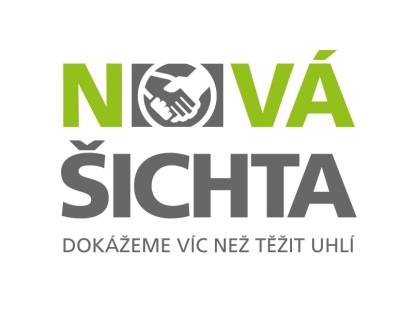 Přihláška do programuMám zájem se aktivně účastnit.	JMÉNO a PŘÍJMENÍ:………………………………….………………………….…………………………………BYDLIŠTĚ:…………………………………………………………………………………………………CHCI SE ZÚČASTNIT:                                            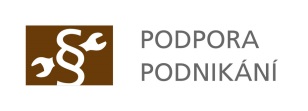 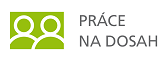                                 Obou programů Souhlasím se zasíláním nabídek pracovních míst a informací týkající se pracovního trhu a programu Nová šichta na uvedený email.KONTAKT (MAIL, TELEFON): .………………………………………………...…………………………………………………………..PODPIS…………………………………              DATUM ………………………………………….Přihlášku, prosím, odevzdejte v kancelářích Nové šichty (Darkov, ČSM), nebo kanceláři Poradenského centra OKD na adrese: tř. Osvobození 1721, Karviná 6. Přihlášku je možné rovněž odeslat poštou na adresu: OKD, a.s., Nová šichta, OKD, a.s., Stonava 1077, 735 34 Stonava. Souhlasím s pravidly účasti klienta v programu Nová šichta.PODPIS…………………………………              DATUM ………………………………………….